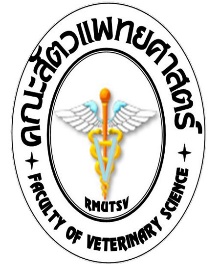 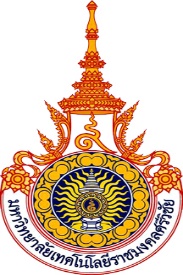 ใบลงทะเบียน การสัมมนาทางวิชาการวิสัญญีในสัตว์เล็กหัวข้อ เลือกวางยาสลบอย่างไรให้น้องหมาน้องแมวปลอดภัยที่สุดวันที่ ๗ สิงหาคม ๒๕๕๘ณ ห้องบรรยาย ๑ โรงพยาบาลสัตว์เล็ก คณะสัตวแพทยศาสตร์ มทร.ศรีวิชัย วิทยาเขตนครศรีธรรมราชข้อมูลทั่วไปชื่อ นาย/นาง/นางสาว/ยศ......................................................นามสกุล.................................................เลขที่ใบประกอบวิชาชีพสัตวแพทย์ (ถ้ามี)..........................................................................................สถานที่ทำงาน........................................................................................................................................ ที่อยู่ที่ติดต่อได้....................................................................................................................................... ..............................................................................จังหวัด.......................................................................รหัสไปรษณีย์..............................โทรศัพท์ (ที่ทำงาน)................................โทรสาร................................โทรศัพท์มือถือ...................................Email address:.........................................................................ประเภทอาหารในช่วงการสัมมนา (กรุณาระบุ)( ) ปกติ	    ( ) ไม่ทานเนื้อ    ( )ไม่ทานอาหารทะเล    ( ) อาหารฮาลาล    ( ) อื่นๆ......................ข้อมูลการลงทะเบียนข้าพเจ้ามีความประสงค์ในการลงทะเบียนงานสัมมนาฯ ดังต่อไปนี้	บุคคลทั่วไป ค่าลงทะเบียน ๒๐๐ บาท	อาจารย์ บุคลากร และศิษย์เก่า ค่าลงทะเบียน ๑๐๐ บาท	นิสิต นักศึกษา (แนบสำเนาบัตรประจำตัวนักนิสิต,นักศึกษา) เข้าร่วมสัมมนาฟรี***ชำระเงินและติดต่อขอรับใบเสร็จค่าลงทะเบียน ในวันสัมมนา***(ลงชื่อ)..................................................ผู้เข้าร่วมสัมมนา(...........................................................)วันที่........./………../๒๕๕๘